Переходник ответвления с роликовым кольцевым уплотнением 90° ABR 150-100Комплект поставки: 1 штукАссортимент: К
Номер артикула: 0055.0418Изготовитель: MAICO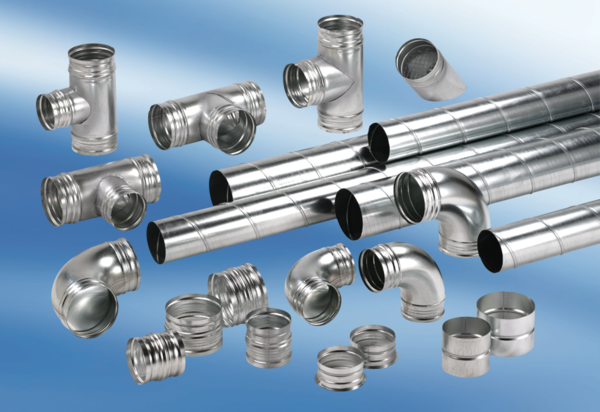 